Personal Information2.  State Board(s), Commission(s), Task Force(s) or Areas of Interest to You:3.  Employment Information4.  Education/Training5.  Employment History6.  References7.  Military Service8.  Miscellaneous InformationNote: “Material interest” is defined as (a) serving on the governing board of directors or (b) a ten (10) percent or greater ownership. This does not apply to any mutual funds in which you do not exercise authority in investment decisions.9.  CertificationCERTIFICATION OF APPLICANTI hereby certify that the foregoing and any attached statements are true, accurate and complete.  I agree that any misstatement, misrepresentation, or omission of a fact may result in my disqualification for appointment.																			__________________________							Applicant’s Signature							__________________________							DateSubmit by ONE of the following:Appointments Staff	 Office of the Speaker	PO Box 2910	Austin, Texas  78768 	Speaker.Appointments@speaker.texas.gov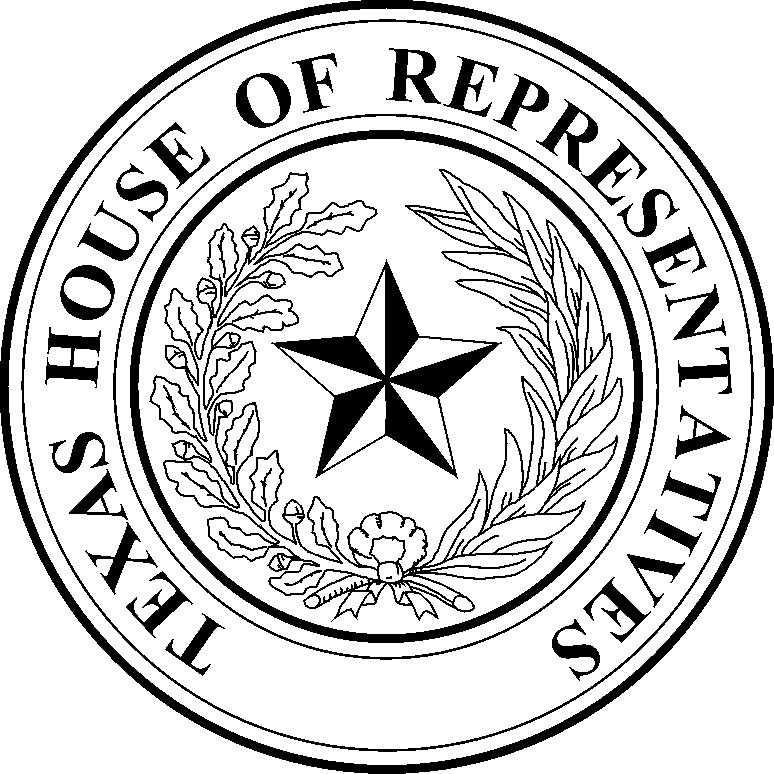 SPEAKER DADE PHELANAPPOINTMENT APPLICATIONFull Legal Name      Full Legal Name      Full Legal Name      Full Legal Name      Preferred Name       Preferred Name       Preferred Name       Preferred Name       Spouse’s Name       Spouse’s Name       Spouse’s Name       Spouse’s Name       Physical Home Address           Physical Home Address           Physical Home Address           Physical Home Address           City, State  Zip       ,            City, State  Zip       ,            City, State  Zip       ,            City, State  Zip       ,            Mailing Address        Mailing Address        Mailing Address        Mailing Address        City, State  Zip      ,            City, State  Zip      ,            City, State  Zip      ,            City, State  Zip      ,            CountyWork Telephone   -   -     Home Telephone   -   -     Home Telephone   -   -     Cellular   -   -     Preferred E-mail AddressPreferred E-mail AddressState SenatorSecondary E-Mail Address (if applicable)Secondary E-Mail Address (if applicable)Secondary E-Mail Address (if applicable)State RepresentativeEmployerEmployer’s AddressPresent Job TitleEmployerEmployer’s AddressProfessionPresent Job DescriptionPresent Job DescriptionPresent Job DescriptionName        Type of SchoolName and Location of SchoolYear GraduatedDegree andField of StudyHigh SchoolUndergraduateGraduateOtherEmployerPositionDatesLocationNameEmployerCityTelephoneRelationship   -   -        -   -        -   -        -   -        -   -     Are you or have you ever been a member of the Armed Forces of the United States:                 Yes     NoAre you or have you ever been a member of the Armed Forces of the United States:                 Yes     NoAre you or have you ever been a member of the Armed Forces of the United States:                 Yes     NoBranchDates of ServiceType of DischargeName        Have you filed federal income tax returns for the past five (5) years?  If no, give details. Yes    NoAre you, your spouse, or any company in which you have a material interest currently delinquent in any local, state or federal taxes?  If yes, give details. Yes    NoName        Do you currently serve, or have you ever served, on any local, state or federal government board, commission or committee or in any elected or appointed office?Do you currently serve, or have you ever served, on any local, state or federal government board, commission or committee or in any elected or appointed office?Do you currently serve, or have you ever served, on any local, state or federal government board, commission or committee or in any elected or appointed office?Do you currently serve, or have you ever served, on any local, state or federal government board, commission or committee or in any elected or appointed office? Yes    NoEntityPositionDatesCompensated (Y/N)Reimbursed(Y/N)Are you or your spouse related to a local, state, or federal public official?Are you or your spouse related to a local, state, or federal public official? Yes    NoName of Official and TitleRelationshipRelationshipDo you or your spouse have any material interest in, or are either of you employed by, any company that does business with or receives funds from the State of Texas?If yes, give full name and details:Do you or your spouse have any material interest in, or are either of you employed by, any company that does business with or receives funds from the State of Texas?If yes, give full name and details: Yes    NoName of CompanyDetailsDetailsAre you or your spouse an officer, director, employee or paid consultant of a trade association?         Yes      No                   If yes, please list association and position:      SelfAre you or your spouse an officer, director, employee or paid consultant of a trade association?         Yes      No                   If yes, please list association and position:      SpouseHave you or your spouse ever been registered as a lobbyist or received compensation to represent someone before a local, state, or federal government?Have you or your spouse ever been registered as a lobbyist or received compensation to represent someone before a local, state, or federal government?Have you or your spouse ever been registered as a lobbyist or received compensation to represent someone before a local, state, or federal government? Yes    NoSelf orSpouseEntity RepresentedEntity LobbiedDatesIn the last five years, have you, or any company in which you have a material interest, been licensed by a Texas state agency?  If yes, give details.In the last five years, have you, or any company in which you have a material interest, been licensed by a Texas state agency?  If yes, give details.In the last five years, have you, or any company in which you have a material interest, been licensed by a Texas state agency?  If yes, give details. Yes    NoAgencyType of LicenseLicense #ExpirationName        To the best of your knowledge, has any federal, state or local law enforcement or regulatory agency (on behalf of itself or any other person or entity) filed or investigated any grievance or complaint against you, your spouse, or an entity in which you have a material interest?  If yes, give details and disposition (investigated, dismissed, reprimanded)To the best of your knowledge, has any federal, state or local law enforcement or regulatory agency (on behalf of itself or any other person or entity) filed or investigated any grievance or complaint against you, your spouse, or an entity in which you have a material interest?  If yes, give details and disposition (investigated, dismissed, reprimanded)To the best of your knowledge, has any federal, state or local law enforcement or regulatory agency (on behalf of itself or any other person or entity) filed or investigated any grievance or complaint against you, your spouse, or an entity in which you have a material interest?  If yes, give details and disposition (investigated, dismissed, reprimanded) Yes    NoAgencyDateDetails and DispositionDetails and DispositionTo the best of your knowledge, have you, your spouse, or any company in which you have a material interest been investigated, reprimanded, fined or suspended from doing business with any state or federal agency?  If yes, give details and disposition (investigated, reprimanded, fined, suspended)To the best of your knowledge, have you, your spouse, or any company in which you have a material interest been investigated, reprimanded, fined or suspended from doing business with any state or federal agency?  If yes, give details and disposition (investigated, reprimanded, fined, suspended)To the best of your knowledge, have you, your spouse, or any company in which you have a material interest been investigated, reprimanded, fined or suspended from doing business with any state or federal agency?  If yes, give details and disposition (investigated, reprimanded, fined, suspended) Yes    NoAgencyDateDetails and DispositionDetails and DispositionHave you ever been convicted in a criminal proceeding (excluding traffic violations), placed on probation, required to perform community service, or had a criminal proceeding disposed of by pre-trial diversion, deferred prosecution, deferred adjudication, or some similar proceeding?If yes, list the charge, the date of the offense, the city and/or county and state in which it allegedly occurred, and the disposition thereof. Yes    NoFull Legal Name        Full Legal Name        Full Legal Name        Date of Birth     /     /     Texas Driver License or DPS ID#       Texas Driver License or DPS ID#       Are you a U.S. Citizen?  Yes   NoAre you a U.S. Citizen?  Yes   NoPlace of Birth       Date of naturalization (if not a citizen upon birth)         /     /     Date of naturalization (if not a citizen upon birth)         /     /     Date of naturalization (if not a citizen upon birth)         /     /     Ethnicity:  (optional; check all that apply)   White     African American     Native American Hispanic    Asian American    Native Hawaiian or Other Pacific Islander    Two or More Races    OtherEthnicity:  (optional; check all that apply)   White     African American     Native American Hispanic    Asian American    Native Hawaiian or Other Pacific Islander    Two or More Races    OtherEthnicity:  (optional; check all that apply)   White     African American     Native American Hispanic    Asian American    Native Hawaiian or Other Pacific Islander    Two or More Races    Other